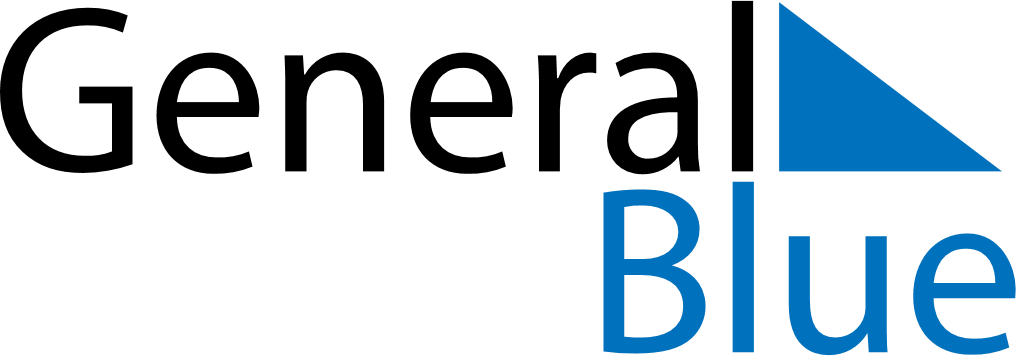 March 2026March 2026March 2026MaltaMaltaSundayMondayTuesdayWednesdayThursdayFridaySaturday123456789101112131415161718192021Saint Joseph22232425262728293031Freedom Day